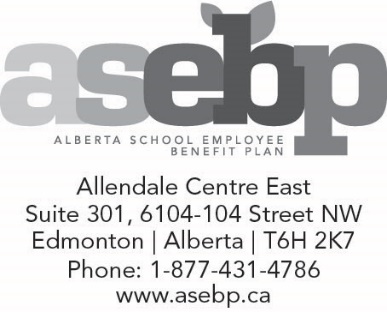 MYRETIREE PLAN BENEFITS APPLICATIONMYRETIREE PLAN BENEFITS APPLICATIONMYRETIREE PLAN BENEFITS APPLICATIONMYRETIREE PLAN BENEFITS APPLICATIONELIGIBILITY REQUIREMENTSELIGIBILITY REQUIREMENTSELIGIBILITY REQUIREMENTSELIGIBILITY REQUIREMENTSELIGIBILITY REQUIREMENTSELIGIBILITY REQUIREMENTSI declare that I am:	A resident of Alberta	Age 50 or older at time of retirement	Maintaining Alberta Health Care coverage	Current or previous ASEBP covered member	OR		I’m a surviving dependant of a former ASEBP member				Deceased member’s  First Name   Last Name    I declare that I am:	A resident of Alberta	Age 50 or older at time of retirement	Maintaining Alberta Health Care coverage	Current or previous ASEBP covered member	OR		I’m a surviving dependant of a former ASEBP member				Deceased member’s  First Name   Last Name    I declare that I am:	A resident of Alberta	Age 50 or older at time of retirement	Maintaining Alberta Health Care coverage	Current or previous ASEBP covered member	OR		I’m a surviving dependant of a former ASEBP member				Deceased member’s  First Name   Last Name    I declare that I am:	A resident of Alberta	Age 50 or older at time of retirement	Maintaining Alberta Health Care coverage	Current or previous ASEBP covered member	OR		I’m a surviving dependant of a former ASEBP member				Deceased member’s  First Name   Last Name    I declare that I am:	A resident of Alberta	Age 50 or older at time of retirement	Maintaining Alberta Health Care coverage	Current or previous ASEBP covered member	OR		I’m a surviving dependant of a former ASEBP member				Deceased member’s  First Name   Last Name    I declare that I am:	A resident of Alberta	Age 50 or older at time of retirement	Maintaining Alberta Health Care coverage	Current or previous ASEBP covered member	OR		I’m a surviving dependant of a former ASEBP member				Deceased member’s  First Name   Last Name    INSTRUCTIONSINSTRUCTIONSINSTRUCTIONSINSTRUCTIONSINSTRUCTIONSINSTRUCTIONSFully complete Parts 1, 2 and 3. Sign the Application.If you are under 65 and eligible for our Life and AD&D insurance, please complete the Appointment of Beneficiary(ies) form and submit with the completed application.Forward the completed application and the above document (if applicable) by email to benefits@asebp.ca, mail (address above), or fax to 780-438-5304.Fully complete Parts 1, 2 and 3. Sign the Application.If you are under 65 and eligible for our Life and AD&D insurance, please complete the Appointment of Beneficiary(ies) form and submit with the completed application.Forward the completed application and the above document (if applicable) by email to benefits@asebp.ca, mail (address above), or fax to 780-438-5304.Fully complete Parts 1, 2 and 3. Sign the Application.If you are under 65 and eligible for our Life and AD&D insurance, please complete the Appointment of Beneficiary(ies) form and submit with the completed application.Forward the completed application and the above document (if applicable) by email to benefits@asebp.ca, mail (address above), or fax to 780-438-5304.Fully complete Parts 1, 2 and 3. Sign the Application.If you are under 65 and eligible for our Life and AD&D insurance, please complete the Appointment of Beneficiary(ies) form and submit with the completed application.Forward the completed application and the above document (if applicable) by email to benefits@asebp.ca, mail (address above), or fax to 780-438-5304.Fully complete Parts 1, 2 and 3. Sign the Application.If you are under 65 and eligible for our Life and AD&D insurance, please complete the Appointment of Beneficiary(ies) form and submit with the completed application.Forward the completed application and the above document (if applicable) by email to benefits@asebp.ca, mail (address above), or fax to 780-438-5304.Fully complete Parts 1, 2 and 3. Sign the Application.If you are under 65 and eligible for our Life and AD&D insurance, please complete the Appointment of Beneficiary(ies) form and submit with the completed application.Forward the completed application and the above document (if applicable) by email to benefits@asebp.ca, mail (address above), or fax to 780-438-5304.PART 1 – APPLICANT and BENEFITS INFORMATIONPART 1 – APPLICANT and BENEFITS INFORMATIONPART 1 – APPLICANT and BENEFITS INFORMATIONPART 1 – APPLICANT and BENEFITS INFORMATIONPART 1 – APPLICANT and BENEFITS INFORMATIONPART 1 – APPLICANT and BENEFITS INFORMATIONA. Applicant InformationA. Applicant InformationA. Applicant InformationA. Applicant InformationA. Applicant InformationA. Applicant InformationName First Name    Last Name    Name First Name    Last Name    Name First Name    Last Name    ASEBP ID (if available)ASEBP ID (if available)Date of birthMailing address (PO Box/RR/suite /apt #, street)Mailing address (PO Box/RR/suite /apt #, street)Mailing address (PO Box/RR/suite /apt #, street)Mailing address (PO Box/RR/suite /apt #, street)Mailing address (PO Box/RR/suite /apt #, street)Daytime phone numbers (+ area code)City/townCity/townCity/townProvincePostal codePostal codePlease send my ASEBP Retiree Benefits information and ID card by (either or both):	email:      	mail (address above)Name of current or former ASEBP-covered employer:
Name of current or former ASEBP-covered employer:
Name of current or former ASEBP-covered employer:
Name of current or former ASEBP-covered employer:
Date of retirement (YYYY/MM/DD)Note: benefits will start on the 1st of the month following your retirement date.Complete this section only if you were referred to ASEBPs Retiree Plan by a member currently participating in our retiree plan.I confirm that the following named individual referred me to the ASEBP Retiree Plan, and he/she is presently enrolled in ASEBP’s Retiree Plan. First Name    Last Name 	 YYYY/MM/DD    	     Of referring individual	 Date of birth of referring individual	Or ASEBP ID if availableComplete this section only if you were referred to ASEBPs Retiree Plan by a member currently participating in our retiree plan.I confirm that the following named individual referred me to the ASEBP Retiree Plan, and he/she is presently enrolled in ASEBP’s Retiree Plan. First Name    Last Name 	 YYYY/MM/DD    	     Of referring individual	 Date of birth of referring individual	Or ASEBP ID if availableComplete this section only if you were referred to ASEBPs Retiree Plan by a member currently participating in our retiree plan.I confirm that the following named individual referred me to the ASEBP Retiree Plan, and he/she is presently enrolled in ASEBP’s Retiree Plan. First Name    Last Name 	 YYYY/MM/DD    	     Of referring individual	 Date of birth of referring individual	Or ASEBP ID if availableComplete this section only if you were referred to ASEBPs Retiree Plan by a member currently participating in our retiree plan.I confirm that the following named individual referred me to the ASEBP Retiree Plan, and he/she is presently enrolled in ASEBP’s Retiree Plan. First Name    Last Name 	 YYYY/MM/DD    	     Of referring individual	 Date of birth of referring individual	Or ASEBP ID if availableComplete this section only if you were referred to ASEBPs Retiree Plan by a member currently participating in our retiree plan.I confirm that the following named individual referred me to the ASEBP Retiree Plan, and he/she is presently enrolled in ASEBP’s Retiree Plan. First Name    Last Name 	 YYYY/MM/DD    	     Of referring individual	 Date of birth of referring individual	Or ASEBP ID if availableComplete this section only if you were referred to ASEBPs Retiree Plan by a member currently participating in our retiree plan.I confirm that the following named individual referred me to the ASEBP Retiree Plan, and he/she is presently enrolled in ASEBP’s Retiree Plan. First Name    Last Name 	 YYYY/MM/DD    	     Of referring individual	 Date of birth of referring individual	Or ASEBP ID if availableB. Benefits Plan Choices (coverage information and rate sheet enclosed)B. Benefits Plan Choices (coverage information and rate sheet enclosed)B. Benefits Plan Choices (coverage information and rate sheet enclosed)Choose either the Enhanced or Core option under the Extended Health Care + Vision Care column, and in the dental column (if you want dental coverage). Plus, indicate your coverage level (single, couple or family) where indicated. Note: *while dental coverage is optional, if you decline coverage now, you cannot opt-in at a later date unless you are currently participating in dental through another carrier and can provide ASEBP with proof of loss of coverage. Find more information on the attached rate and coverage sheet or on our website at asebp.ca/retirement (link to page).Choose either the Enhanced or Core option under the Extended Health Care + Vision Care column, and in the dental column (if you want dental coverage). Plus, indicate your coverage level (single, couple or family) where indicated. Note: *while dental coverage is optional, if you decline coverage now, you cannot opt-in at a later date unless you are currently participating in dental through another carrier and can provide ASEBP with proof of loss of coverage. Find more information on the attached rate and coverage sheet or on our website at asebp.ca/retirement (link to page).Choose either the Enhanced or Core option under the Extended Health Care + Vision Care column, and in the dental column (if you want dental coverage). Plus, indicate your coverage level (single, couple or family) where indicated. Note: *while dental coverage is optional, if you decline coverage now, you cannot opt-in at a later date unless you are currently participating in dental through another carrier and can provide ASEBP with proof of loss of coverage. Find more information on the attached rate and coverage sheet or on our website at asebp.ca/retirement (link to page).Life and AD&D Insurance(for information only)Extended Health Care + Vision Care: Mandatory*Dental Care: Optional If under 65 at the time of your retirement, you may be eligible for Life and AD&D insurance.You must be currently participating in, or have previously participated in Life and AD&D insurance with ASEBP to be eligible for the following:Life Insurance 2x pre-retirement employer salary (Mandatory)AD&D Insurance 2x pre-retirement employer salary (Mandatory)	Enhanced Extended Health + Vision Care	Single	Couple	FamilyEHC Coverage			Vision Coverage				OR	Core Extended Health + Vision Care	Single	Couple	FamilyEHC Coverage			Vision Coverage				I decline dental coverage (*see note above)	OR	Single	Couple	Family 	Add Enhanced 			
Dental Care		OR 	Add Core 			Dental CareC. Eligibility for Dependants – only required if couple or family coverage selectedC. Eligibility for Dependants – only required if couple or family coverage selectedC. Eligibility for Dependants – only required if couple or family coverage selectedThe definition of a dependant is:Spouse:	Legally married to, or in an adult interdependent relationship with, the covered member.Child:	ASEBP requires that children be registered on a parent’s provincial health care plan. Child dependent provisions are as follows:Single children under 21 who are wholly dependent on a parent, including adopted children, foster children (if an income tax deduction was claimed), and wards of the court.Single children under 25 years of age who are enrolled in three or more courses at an accredited educational institute.Single and unemployed dependant over the age of 21, dependent on the covered member by reason of mental or physical disability. Please contact a Benefit Specialist for more information on eligibility and how to apply.Please list all your dependants:The definition of a dependant is:Spouse:	Legally married to, or in an adult interdependent relationship with, the covered member.Child:	ASEBP requires that children be registered on a parent’s provincial health care plan. Child dependent provisions are as follows:Single children under 21 who are wholly dependent on a parent, including adopted children, foster children (if an income tax deduction was claimed), and wards of the court.Single children under 25 years of age who are enrolled in three or more courses at an accredited educational institute.Single and unemployed dependant over the age of 21, dependent on the covered member by reason of mental or physical disability. Please contact a Benefit Specialist for more information on eligibility and how to apply.Please list all your dependants:The definition of a dependant is:Spouse:	Legally married to, or in an adult interdependent relationship with, the covered member.Child:	ASEBP requires that children be registered on a parent’s provincial health care plan. Child dependent provisions are as follows:Single children under 21 who are wholly dependent on a parent, including adopted children, foster children (if an income tax deduction was claimed), and wards of the court.Single children under 25 years of age who are enrolled in three or more courses at an accredited educational institute.Single and unemployed dependant over the age of 21, dependent on the covered member by reason of mental or physical disability. Please contact a Benefit Specialist for more information on eligibility and how to apply.Please list all your dependants:PART 2 – TERMS and CONDITIONSA. Termination of BenefitsA. Termination of BenefitsA. Termination of BenefitsI understand that once enrolled, my coverage will remain in place until the earliest of the following dates:the date the policy or plan expiresthe first premium due date for which payment is not madethe date I request termination of coverageI understand that once enrolled, my coverage will remain in place until the earliest of the following dates:the date the policy or plan expiresthe first premium due date for which payment is not madethe date I request termination of coverageI understand that once enrolled, my coverage will remain in place until the earliest of the following dates:the date the policy or plan expiresthe first premium due date for which payment is not madethe date I request termination of coverageI understand that once my dependants are enrolled, their coverage will remain in place until the earliest of the following dates: the date my coverage expiresthe date my spouse ceases to be eligible under the definition of dependantthe date my dependent child ceases to be eligible under the definition of dependantthe date I request termination of coverageI understand that once my dependants are enrolled, their coverage will remain in place until the earliest of the following dates: the date my coverage expiresthe date my spouse ceases to be eligible under the definition of dependantthe date my dependent child ceases to be eligible under the definition of dependantthe date I request termination of coverageI understand that once my dependants are enrolled, their coverage will remain in place until the earliest of the following dates: the date my coverage expiresthe date my spouse ceases to be eligible under the definition of dependantthe date my dependent child ceases to be eligible under the definition of dependantthe date I request termination of coverageB. PremiumsB. PremiumsB. PremiumsPersonal Pre-Authorized Debit (PAD) AgreementI understand that the following conditions apply:I’ll pay the monthly premium amount noted in my approval letter and a monthly statement won’t be issuedI’ll receive notification of changes in the monthly amount payable due to: Premium rate adjustments, which typically occur in September as authorized by ASEBP TrusteesA change in benefit coverage (e.g., from “single” to “family” coverage)My premium payment will automatically be withdrawn from my bank account on the 15th of each month.  If the 15th falls on a weekend, the withdrawal will occur on the next business dayPremiums are billed in complete months and if my benefits terminate prior to the last day of the month, I will remain responsible for the full month’s premiumIf there is a change in coverage that takes effect part way through a month (e.g., a change from “family” to “single” status), the premium and coverage in effect at the beginning of the month will remain in effect until the end of that month. On the first day of the following month, the new coverage will come into effect and ASEBP will charge me the new premiumI understand that I will not receive credits or refunds for premiums already paidI will notify ASEBP of any changes to my banking informationMy authorization will remain in effect until 30 days written notification of cancellation is issued by either myself or ASEBP. To obtain a sample cancellation form or for more information on my right to cancel this PAD agreement I may contact my financial institution or visit www.cdnpay.ca.If ASEBP makes a withdrawal in error or for the incorrect amount, I will notify ASEBP as soon as possible. If ASEBP is aware of an error, ASEBP will correct the error and notify me as soon as possible. I have certain recourse rights if any debit does not comply with this agreement. For example, I have the right to receive reimbursement for any debit that is not authorized or is not consistent with this PAD Agreement. To obtain more information on my recourse rights, I may contact my financial institution or visit www.cdnpay.ca. If you have any questions about this PAD Agreement, please contact ASEBP. You can find our contact information on our website, www.asebp.ca. 	I authorize ASEBP to begin automated withdrawals for payment of my benefit premiums for the bank account currently on file (please log into your My ASEBP account to confirm) OR	A blank personalized cheque marked “VOID” or bank account information obtained from my financial institution is attachedNon-Payment of PremiumsIf my benefits are terminated due to non-payment of premiums, coverage will end and I will not be able to re-enrol in benefits until I make restitution, which may include payment of premiums, interest, NSF charges and claims paid after termination. I understand that ASEBP retains the right to deny re-enrolment should coverage be terminated due to non-payment of premiums.Personal Pre-Authorized Debit (PAD) AgreementI understand that the following conditions apply:I’ll pay the monthly premium amount noted in my approval letter and a monthly statement won’t be issuedI’ll receive notification of changes in the monthly amount payable due to: Premium rate adjustments, which typically occur in September as authorized by ASEBP TrusteesA change in benefit coverage (e.g., from “single” to “family” coverage)My premium payment will automatically be withdrawn from my bank account on the 15th of each month.  If the 15th falls on a weekend, the withdrawal will occur on the next business dayPremiums are billed in complete months and if my benefits terminate prior to the last day of the month, I will remain responsible for the full month’s premiumIf there is a change in coverage that takes effect part way through a month (e.g., a change from “family” to “single” status), the premium and coverage in effect at the beginning of the month will remain in effect until the end of that month. On the first day of the following month, the new coverage will come into effect and ASEBP will charge me the new premiumI understand that I will not receive credits or refunds for premiums already paidI will notify ASEBP of any changes to my banking informationMy authorization will remain in effect until 30 days written notification of cancellation is issued by either myself or ASEBP. To obtain a sample cancellation form or for more information on my right to cancel this PAD agreement I may contact my financial institution or visit www.cdnpay.ca.If ASEBP makes a withdrawal in error or for the incorrect amount, I will notify ASEBP as soon as possible. If ASEBP is aware of an error, ASEBP will correct the error and notify me as soon as possible. I have certain recourse rights if any debit does not comply with this agreement. For example, I have the right to receive reimbursement for any debit that is not authorized or is not consistent with this PAD Agreement. To obtain more information on my recourse rights, I may contact my financial institution or visit www.cdnpay.ca. If you have any questions about this PAD Agreement, please contact ASEBP. You can find our contact information on our website, www.asebp.ca. 	I authorize ASEBP to begin automated withdrawals for payment of my benefit premiums for the bank account currently on file (please log into your My ASEBP account to confirm) OR	A blank personalized cheque marked “VOID” or bank account information obtained from my financial institution is attachedNon-Payment of PremiumsIf my benefits are terminated due to non-payment of premiums, coverage will end and I will not be able to re-enrol in benefits until I make restitution, which may include payment of premiums, interest, NSF charges and claims paid after termination. I understand that ASEBP retains the right to deny re-enrolment should coverage be terminated due to non-payment of premiums.Personal Pre-Authorized Debit (PAD) AgreementI understand that the following conditions apply:I’ll pay the monthly premium amount noted in my approval letter and a monthly statement won’t be issuedI’ll receive notification of changes in the monthly amount payable due to: Premium rate adjustments, which typically occur in September as authorized by ASEBP TrusteesA change in benefit coverage (e.g., from “single” to “family” coverage)My premium payment will automatically be withdrawn from my bank account on the 15th of each month.  If the 15th falls on a weekend, the withdrawal will occur on the next business dayPremiums are billed in complete months and if my benefits terminate prior to the last day of the month, I will remain responsible for the full month’s premiumIf there is a change in coverage that takes effect part way through a month (e.g., a change from “family” to “single” status), the premium and coverage in effect at the beginning of the month will remain in effect until the end of that month. On the first day of the following month, the new coverage will come into effect and ASEBP will charge me the new premiumI understand that I will not receive credits or refunds for premiums already paidI will notify ASEBP of any changes to my banking informationMy authorization will remain in effect until 30 days written notification of cancellation is issued by either myself or ASEBP. To obtain a sample cancellation form or for more information on my right to cancel this PAD agreement I may contact my financial institution or visit www.cdnpay.ca.If ASEBP makes a withdrawal in error or for the incorrect amount, I will notify ASEBP as soon as possible. If ASEBP is aware of an error, ASEBP will correct the error and notify me as soon as possible. I have certain recourse rights if any debit does not comply with this agreement. For example, I have the right to receive reimbursement for any debit that is not authorized or is not consistent with this PAD Agreement. To obtain more information on my recourse rights, I may contact my financial institution or visit www.cdnpay.ca. If you have any questions about this PAD Agreement, please contact ASEBP. You can find our contact information on our website, www.asebp.ca. 	I authorize ASEBP to begin automated withdrawals for payment of my benefit premiums for the bank account currently on file (please log into your My ASEBP account to confirm) OR	A blank personalized cheque marked “VOID” or bank account information obtained from my financial institution is attachedNon-Payment of PremiumsIf my benefits are terminated due to non-payment of premiums, coverage will end and I will not be able to re-enrol in benefits until I make restitution, which may include payment of premiums, interest, NSF charges and claims paid after termination. I understand that ASEBP retains the right to deny re-enrolment should coverage be terminated due to non-payment of premiums.C. Claim PaymentsC. Claim PaymentsC. Claim PaymentsDirect deposit will be used for general health benefit claims payments (if applicable) made to you by ASEBP. Direct deposit ensures that payment is made directly into your bank account and provides:Faster and safer service than mailing a cheque to youProtection from delays during postal disruptionsAutomatic deposits to your bank account if you are away from homeDirect deposit will be used for general health benefit claims payments (if applicable) made to you by ASEBP. Direct deposit ensures that payment is made directly into your bank account and provides:Faster and safer service than mailing a cheque to youProtection from delays during postal disruptionsAutomatic deposits to your bank account if you are away from homeDirect deposit will be used for general health benefit claims payments (if applicable) made to you by ASEBP. Direct deposit ensures that payment is made directly into your bank account and provides:Faster and safer service than mailing a cheque to youProtection from delays during postal disruptionsAutomatic deposits to your bank account if you are away from homePART 3 – CONSENT and DECLARATIONA. Consent and Authorization for Use of Personal InformationI understand that ASEBP must collect, use, and disclose the personal information contained herein and provided in the future while coverage is maintained in order to administer the group benefit plans that I am enrolled in, and to deposit payments to or withdraw premium payments from my bank account.I understand why the information is required and am aware of the risks and benefits of providing this information. I consent to the collection, use and disclosure of my personal information for the purposes identified above. I understand that I may revoke my consent at any time and acknowledge that doing so will affect my and my dependants’ eligibility to receive group benefits.I understand that by virtue of the provisions of the Personal Information Protection Act of Alberta, my dependants are deemed to consent to the collection, use and disclosure of their personal information for the purpose of enrolment in and coverage under the group benefit plans, through me as the applicant.B. Application Declaration I have read and agree to the terms and conditions in this application and declare that my statements in this enrolment application are complete, accurate and true.I also confirm that I:	Have signed the Application.	Have completed the Appointment of Beneficiary(ies) form (if under 65 and eligible) and submitted it with the completed application.	Have kept a copy of this completed application form for my records.	Will advise ASEBP within 31 days of any changes to my eligibility.	Understand that dental coverage is optional and if I decline coverage now, I cannot opt-in at a later date unless I currently have dental coverage through another carrier and provide ASEBP with proof of loss of coverage within 31 days of losing coverage. 	Understand that, as the plan member, I alone am fully responsible for all claims made under my membership by myself and my dependants, and that I am answerable to any errors, abuse or fraud stemming from these claims.Signature:	 First name   Last Name  	Date: 	     Consent is obtained in accordance with sections 7, 8, 9 and 61 of the Personal Information Protection Act of Alberta and section 1 of the federal Personal Information Protection Electronic Documents Act. Be advised that in order to optimize the services we provide, we may use service providers outside Canada to carry out certain functions on our behalf. In such situations, we enter into contracts and/or verify that appropriate privacy and security protocols are in place. If you have any questions regarding the collection, use and disclosure of your personal information, please refer to ASEBP’s Privacy Policy at www.asebp.ca or contact the privacy officer at 780-438-5300.